Государственное учреждение - Отделение Пенсионного фонда Российской Федерации 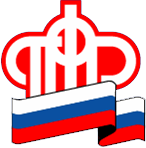 по Калининградской областиОрганизация заблаговременной работы с гражданами, уходящими на страховую пенсию по старости и инвалидностиКалининград, 16 апреля  2021 г. Отделение Пенсионного фонда Российской Федерации по Калининградской области информирует о том, что территориальные органы ПФР проводят заблаговременную работу с гражданами, уходящими на страховую пенсию по старости (в том числе досрочную) и инвалидности.Заблаговременная работа - это комплекс мер, направленных на полноту и достоверность индивидуального лицевого счета застрахованного лица. Результатом проведения такой работы является назначение пенсии в 10-дневный срок с даты подачи заявления о назначении пенсии без личной явки гражданина в территориальный орган ПФР.Категории лиц, с которыми проводится заблаговременная работа:- граждане, приобретающие право на назначение страховой пенсии по старости, в том числе досрочной, в ближайшие 24 месяца (не позднее 6 месяцев до даты выхода на страховую пенсию по старости (в том числе досрочную));- лица предпенсионного возраста (за 5 лет до даты выхода на страховую пенсию по старости (в том числе досрочную);- многодетные матери, имеющие 3-х, 4-х, 5-х детей и более;- лица, из числа направленных в органы МСЭ для освидетельствования.Способы предоставления документов для проведения заблаговременной работы:- через работодателя;- через многофункциональный центр;- посредством личной явки.При обращении необходимо иметь следующие документы в оригиналах:- паспорт;- документы, подтверждающие периоды работы и (или) иной деятельности и иные периоды, включаемые (засчитываемые) в страховой стаж, а также документы, подтверждающие периоды работы, дающей право на досрочное назначение страховой пенсии по старости (трудовая книжка, справки, военный билет и др.);- свидетельства о рождении детей;- документы о перемене фамилии (свидетельство о браке, свидетельство о разводе, справка ЗАГС или др.);- документы о профессиональном образовании.Необходимость дополнительного представления справки о заработной плате за период до 01.01.2002 решается специалистом в ходе приема.Записаться на прием в территориальный орган ПФР возможно самостоятельно на официальном сайте Пенсионного фонда Российской Федерации(Личный кабинет - Запись на прием - Пенсии. Заблаговременное обращение за пенсией) или на едином портале государственных услуг, или через МФЦ.Дополнительные вопросы можно уточнить по единому телефону горячей линии 8 800 600 02 49 (звонок бесплатный).